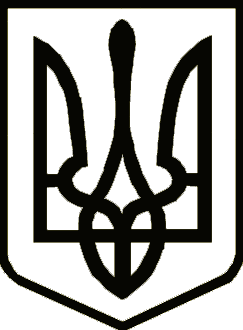 УкраїнаНОСІВСЬКА  МІСЬКА РАДА
Носівського району ЧЕРНІГІВСЬКОЇ  ОБЛАСТІРІШЕННЯ(п’ятдесята  сесія сьомого скликання)19  лютого  2019 року                     м.Носівка                               № 10/50/VІІПро надання дозволу відділу освіти,сім’ї, молоді та спорту на реконструкціюприміщень закладу  освіти Відповідно до статей 26, 60 Закону України “Про місцеве самоврядування в Україні”, розглянувши клопотання відділу освіти, сім’ї, молоді та спорту Носівської міської ради від 05.02.2019 №01-26/157, міська рада вирішила:         1. Надати дозвіл відділу освіти, сім’ї, молоді та спорту Носівської міської ради на проведення реконструкції частини  приміщень Володьководівицької загальноосвітньої школи І-ІІІ ступенів Носівської міської ради по вулиці Центральна,77,  с. Володькова Дівиця, Носівського району, Чернігівської області,   з метою розміщення дошкільного навчального закладу.  2.  Контроль за виконанням цього рішення покласти на комісію з питань житлово-комунального господарства, комунального майна,  благоустрою, архітектури, будівництва, транспорту, зв’язку та сфери послуг.Міський голова                                                                       В. ІГНАТЧЕНКО        